Het Venster (Window) Het Venster (hier van Verkenner) zoals geopend op het Bureaublad.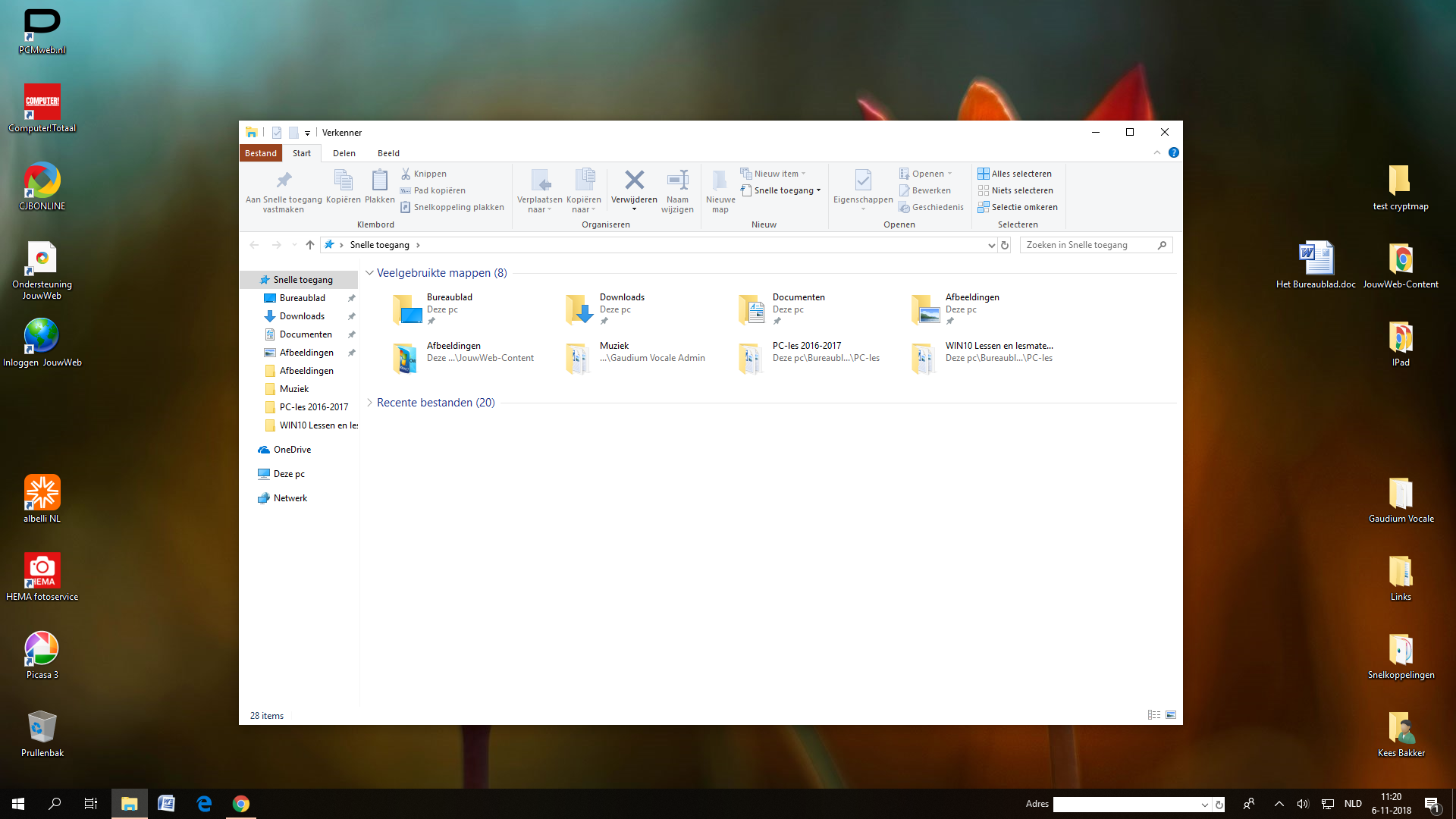 Hier is alleen het venster afgebeeld←Titelbalk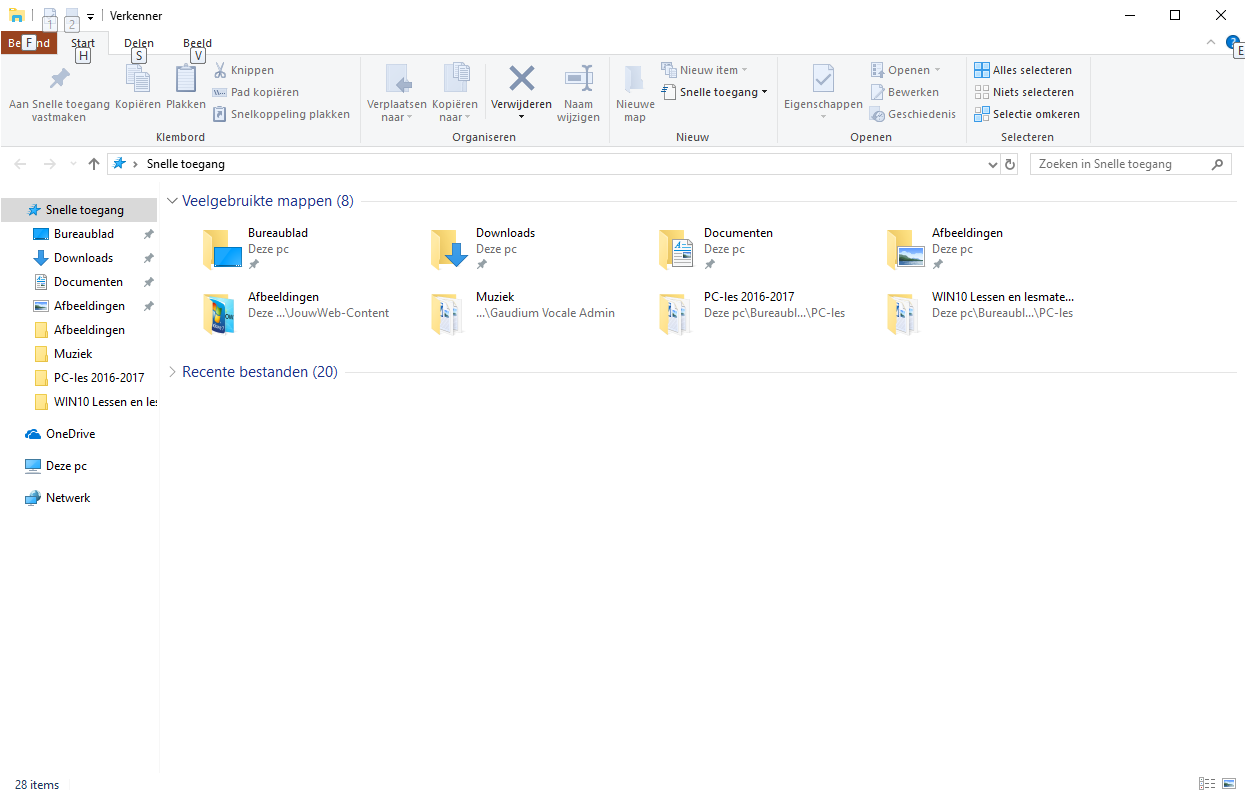 ←MenubalkIn deze Verkenner:Toegang naarMappen enBestandenDeze PCNetwerkOne DriveStatusbalkNB.: Rechtsboven de belangrijke knoppen: Sluiten, Maximaliseren (Vergroten/Verkleinen) en Minimaliseren